Příprava kyseliny 2-chlorbenzoovéPrincip: Sandmayerova reakce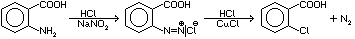 Chemikálie: anthranilová kyselina, koncentrovaná chlorovodíková kyselina, dusitan sodný, chlorid měďný, ethanolPostup: Příprava diazonivé soli: V kádince rozmíchejte  3,4g kyseliny anthranilové v 7ml konc. kyseliny chlorovodíkové a přidejte  20g ledu. Až teplota klesne na 2oC, přidejte pomalu za stálého míchání vychlazený roztok 1,7g dusitanu sodného v 5ml vody. Teplotu udržujte mezi 0-5oC. Konec reakce indikujete jodoškrobovým papírkem. V 15ml konc. HCl rozpusťte 5g chloridu měďného, ochlaďte ve vodní lázni s ledem na 0oC a pomalu a za stálého míchání ho přilijte k vychlazenému roztoku diazoniové soli v kádince o objemu 400 ml. Pozor, reakce probíhá prudce a značně pění! Reakční směs nechte 0,5 – 1 hodinu stát za občasn=ho promíchání při laboratorní teplotě. Vyloučenou světle zelenou kyselinu 2-chlorbenzoovou odsajte na Büchnerově nálevceme a promyjte malým množstvím studené vody. Rekrystalizaci je možné provést ze směsi ze směsi voda-etanol 2:1 za přídavku aktivního uhlí (je velký rozdíl mezi rozpustností za studena a za tepla).Vypočítejte teoretický a praktický výtěžekVypracujte protokol.